.SECTION 1: MAMBO FWD, MAMBO BACK,STEP % PIVOT,CROSS SHUFFLESECTION 2 : TOUCH SIDE LEFT, TOUCH SIDE RIGHT, HEEL LEFT FWD, STOMP, SWIVEL, COASTER STEP R.SECTION 3 : SHUFFLE FWD LEFT, SHUFFLE FWD RIGHT, STEP TURN 1/2 R., SHUFFLE SIDE L.TURN 1/4 RSECTION 4 : SAILOR STEP R, CROSS (WEAVE), TURN 1/4 R, PIVOT 1/2 R, STOMP LEFT FWDREPEATLast Day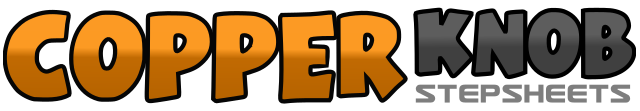 .......Count:32Wall:4Level:Beginner.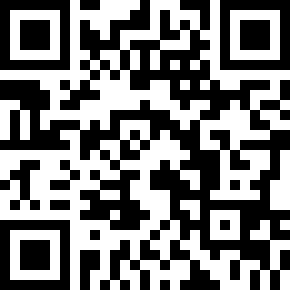 Choreographer:Mario Luciano - March 2019Mario Luciano - March 2019Mario Luciano - March 2019Mario Luciano - March 2019Mario Luciano - March 2019.Music:Til My Last Day - Justin MooreTil My Last Day - Justin MooreTil My Last Day - Justin MooreTil My Last Day - Justin MooreTil My Last Day - Justin Moore........1&2Rock Right Fwd, recover to Left, Step R.Back3&4Rock Left Back, recover to Right, Step L. Fwd5-6Step Right Fwd, Turn 1/4 Left7&8Crossing Chassè — R.L.R.1&2&Touch L. to side, & ,Touch R. to side, &3&4Heel L.Fwd, & , Stomp R.5&6Both heels to Right — Centre — Right7&8Step R. Back — Step L.Together — Step R. Fwd.1&2Shuffle Fwd — L.R.L.3&4Shuffle Fwd — R.L.R.5-6Pivot -Step L.Fwd, Turn 1/2 R7&8Turn 1/4 R, Chassè Side Left -Right-Left1&2Cross Right - Behing Left - Right3&4Left Cross Behind Right — Right to Right — Left Cross Over Right5-6-7Turn 1/4 Step R, Pivot - Step L. FWD, Turn 1/2 R-8Stomp L. Fwd